VRTEC RADOVLJICA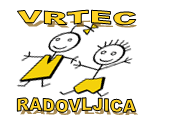 Kranjska cesta 13, 4240 RADOVLJICAtel.: 04/ 53 25 720e-pošta: uprava@vrtec-radovljica.sie-naslov: www.vrtec-radovljica.siIZJAVA STARŠEV S podpisom eden od staršev oz. skrbnikov izjavlja, da je zdravstveno stanje otroka po preboleli (nalezljivi) bolezni, poškodbi ali ušivosti primerno za ponovno vključitev v vrtec.  Ime in priimek otroka: ___________________________________	 Datum rojstva: _______________Naslov: _______________________________________________________________________Omejitve pri vključitvi v vrtec: ___________________________________________________________________________________________________________________________________________To je potrdil tudi otrokov izbrani zdravnik (obkrožite):           DA           NE Ime in priimek zdravnika: ______________________________	Tel. številka:  ___________________Zdravstveni zavod:  __________________________________________________________________Naslov:  ___________________________________________________________________________Ime in priimek enega od staršev oz. skrbnikov:  ___________________________________________Kraj in datum: __________________________ Podpis:  ____________________________